POP QUEEN CHARLI XCX RELEASES CHARLI THIRD STUDIO ALBUM ARRIVES TODAY ALSO TUNE INTO UPCOMING TELEVISION APPEARANCES:9/16 - THE TONIGHT SHOW STARRING JIMMY FALLON on NBC9/27 – LIVE FROM THE ARTISTS DEN on PBSLISTEN: https://ad.gt/charli-thealbum 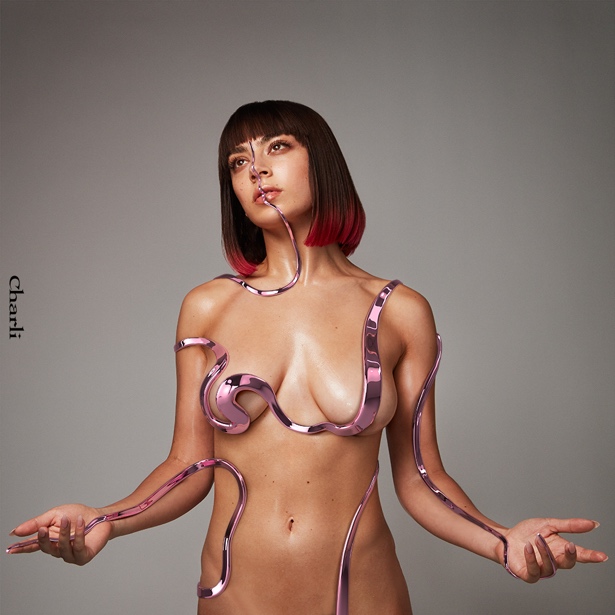 LP artwork created in partnership with AR makeup artist Ines Alpha (Atlantic Records)--“The popstar of the future!”  –PITCHFORK “…state-of-the-art pop” –WALL STREET JOURNAL“Charli’s Weird-Pop Reinvention” –ROLLING STONE“Not another pop statistic” –SPIN “Pop’s premiere futurist…” – FADER“Neo-pop royalty” –ESQUIRE“…master of futuristic pop…” –COMPLEX“…British pop retro-futurist…” –VICE“...idiosyncratic, futuristic pop star…”  –STEREOGUM“…pop auteur...” –PAPER	“…pop songstress…” –FORBES	“Charli XCX’s current era keeps getting better and better.” –IDOLATORCharli XCX – “Charli” 1. Next Level Charli2. Gone feat. Christine and the Queens + video3. Cross You Out feat. Sky Ferreira4. 1999 feat. Troye Sivan + video 5.  Click feat. Kim Petras and Tommy Cash6. Warm feat. HAIM7. Thoughts8. Blame It On Your Love feat. Lizzo + video9. White Mercedes10. Silver Cross11. I Don’t Wanna Know12. Official13. Shake It feat. Big Freedia, CupcakKe, Brooke Candy and Pabllo Vittar14. February 2017 feat. Clairo and Yaeji15. 2099 feat. Troye SivanTOUR DATES ENCLOSED BELOW + PRESS TOOLS: http://press.atlanticrecords.com/charlixcx/2019 Charli LIVE:September 20 - Atlanta, GA - Buckhead Theatre +September 21 - Nashville, TN - Marathon Music Works +September 23 - Houston, TX - White Oak Music Hall +September 24 - Austin, TX - Emo’s + -- SOLD OUTSeptember 25 - Dallas, TX - House of Blues +September 27 - Phoenix, AZ - The Marquee #September 28 - San Diego, CA - House of Blues #October 1 - Los Angeles, CA - The Wiltern # *October 2 - Oakland, CA - Fox Theatre #October 4 - Seattle, WA - Showbox Market # -- SOLD OUTOctober 5 - Vancouver, BC - Commodore # -- SOLD OUTOctober 6 - Portland, OR - Roseland Ballroom #October 8 - Salt Lake City, UT - Union *October 9 - Denver, CO - Ogden Theatre *October 11 - Minneapolis, MN - First Avenue *October 12 - Chicago, IL – House of Blues – SOLD OUTOctober 14 - Toronto, ON – Rebel – SOLD OUTOctober 15 - Montreal, QB - Corona Theatre %October 17 - Boston, MA - House of Blues %October 18 - Washington, DC - 9:30 Club – SOLD OUTOctober 19 - Philadelphia, PA - Union Transfer * -- SOLD OUTOctober 21 - New York, NY - Terminal 5October 22 - New York, NY - Terminal 5 % -- SOLD OUTSUPPORTS:+ Tommy Genesis | # Brooke Candy | * Dorian Electra | % Allie XPhoenix: Brooke Candy Direct / Dorian Electric 1st of 3##For more information please contact:Ted Sullivan | Ted.Sullivan@AtlanticRecords.com 